第７５回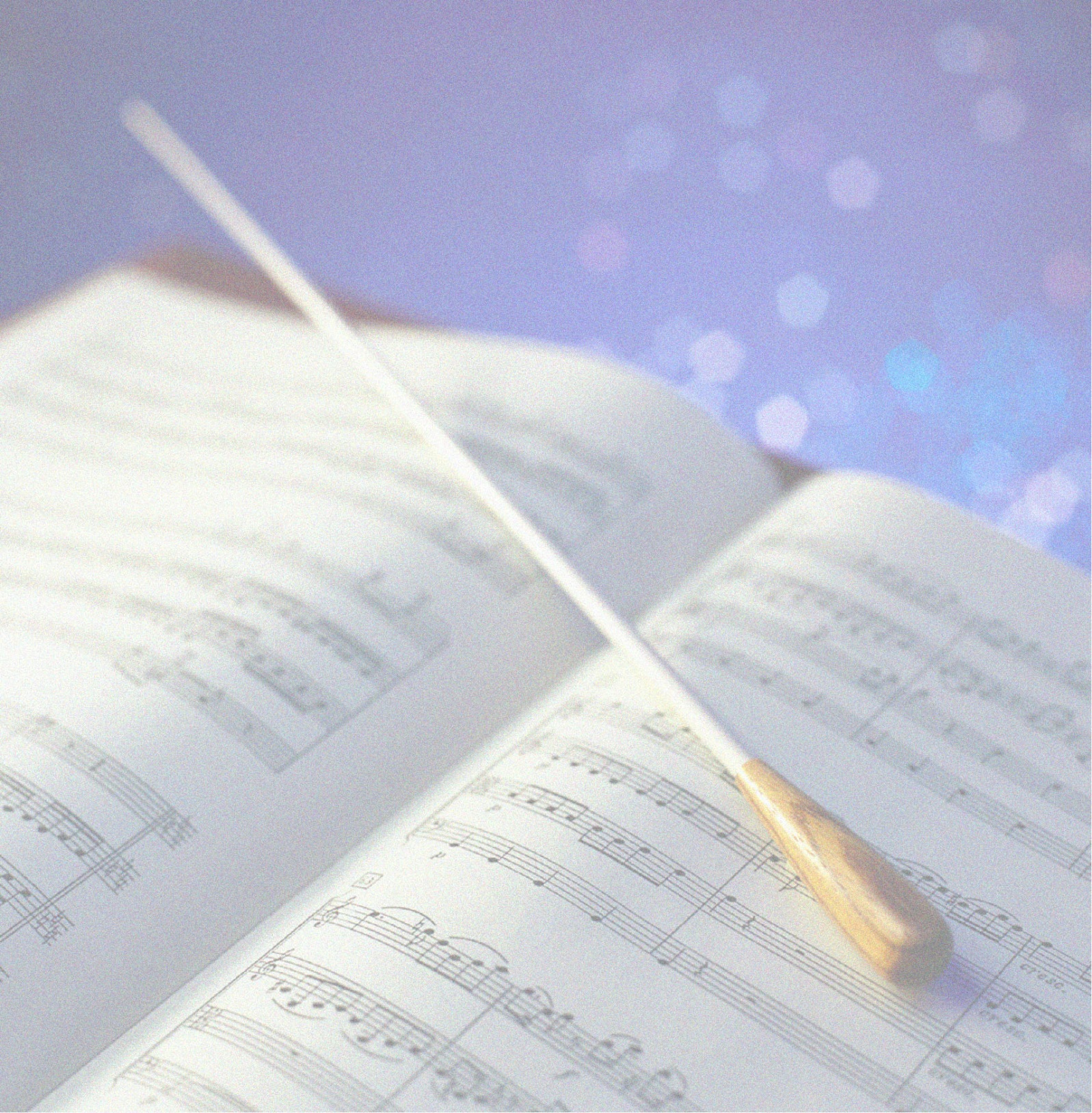 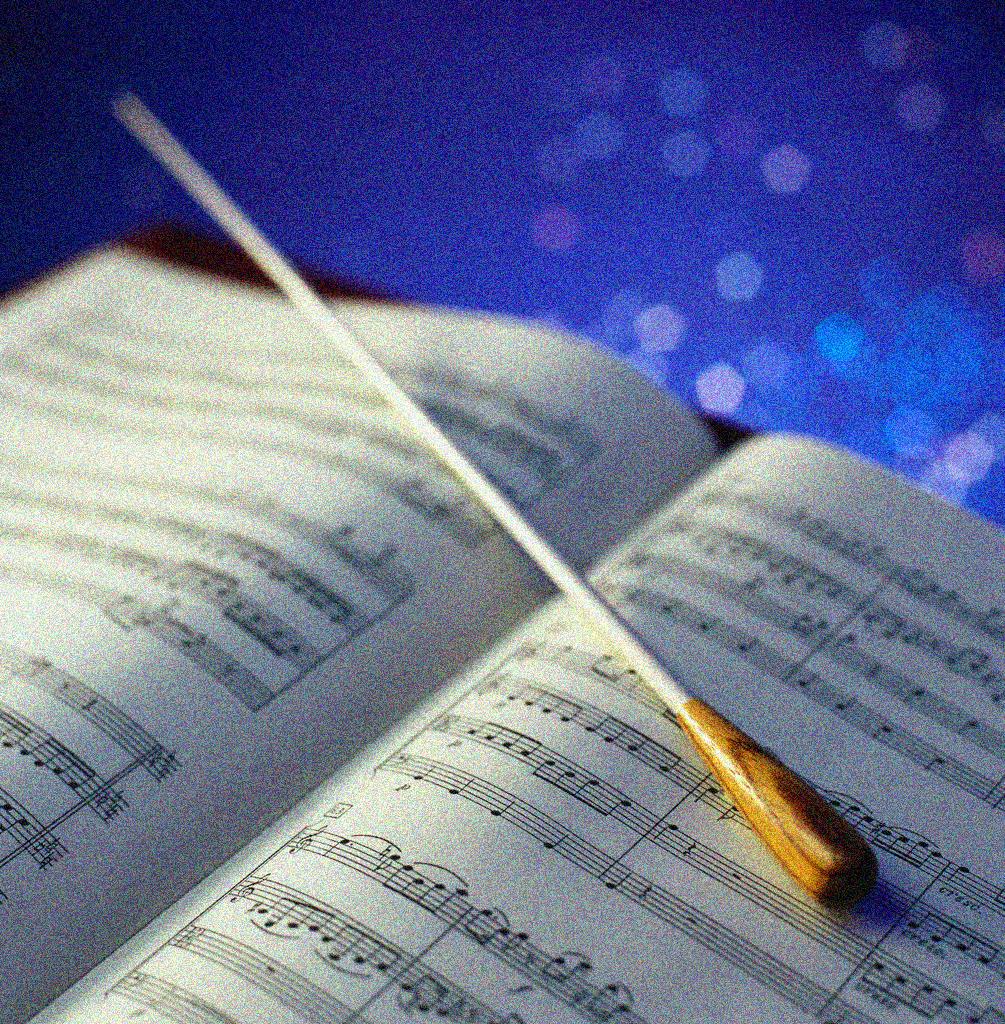 宮城音楽療法研究会特別例会「作業療法と音楽療法～脳・作業・生活」～地域包括ケアシステムにおけるリハビリテーション～講師 ： 山根　寛 氏（京都大学名誉教授　認定作業療法士）＜プロフィール＞　　1972年、広島大学工学部卒業。船の設計の傍ら病いや障害があっても町で暮らす運動「土の会」活動をおこなう．1982年作業療法士の資格取得。精神系総合病院の勤務を経て、1989年地域生活支援をフィールドとするため大学に移り，「こころのバリアフリー」「リハビリテーションは生活」「ひとが補助具に」「こころの車いす」を提唱し，精神科急性期リハ，生活の自律と適応支援。障害者の地域生活支援に関わる市民学習会「拾円塾」。現在，「ひと作業・生活」研究会主宰．京都大学名誉教授．日本精神障害者リハビリテーション学会理事，日本認知症コミュニケーション協議会常務理事，日本園芸療法学会理事ほか日　時 ：  ２０１５ 年　１１ 月 １５ 日 （日）　 （受付　１０ ： ００～）１０：３０～１２：００/　１３：００～１４：３０会　場 ：  仙台市市民活動サポートセンター・セミナーホール           （ 仙台市青葉区一番町四丁目１－３　）参加費 ：   会員　1,000円 ・  一般　3,000円　（ 当日受付時お支払下さい ）申込み :  ご氏名、ご連絡先をFAXまたはメールで下記へお申込み下さい締切り : １１月　７日【 申込み、問合せ先 】 　代表　須佐凉子  FAX : 022-264-4872                        　　　　　  Email : miyagimtgroup@yahoo.co.jp宮城音楽療法研究会